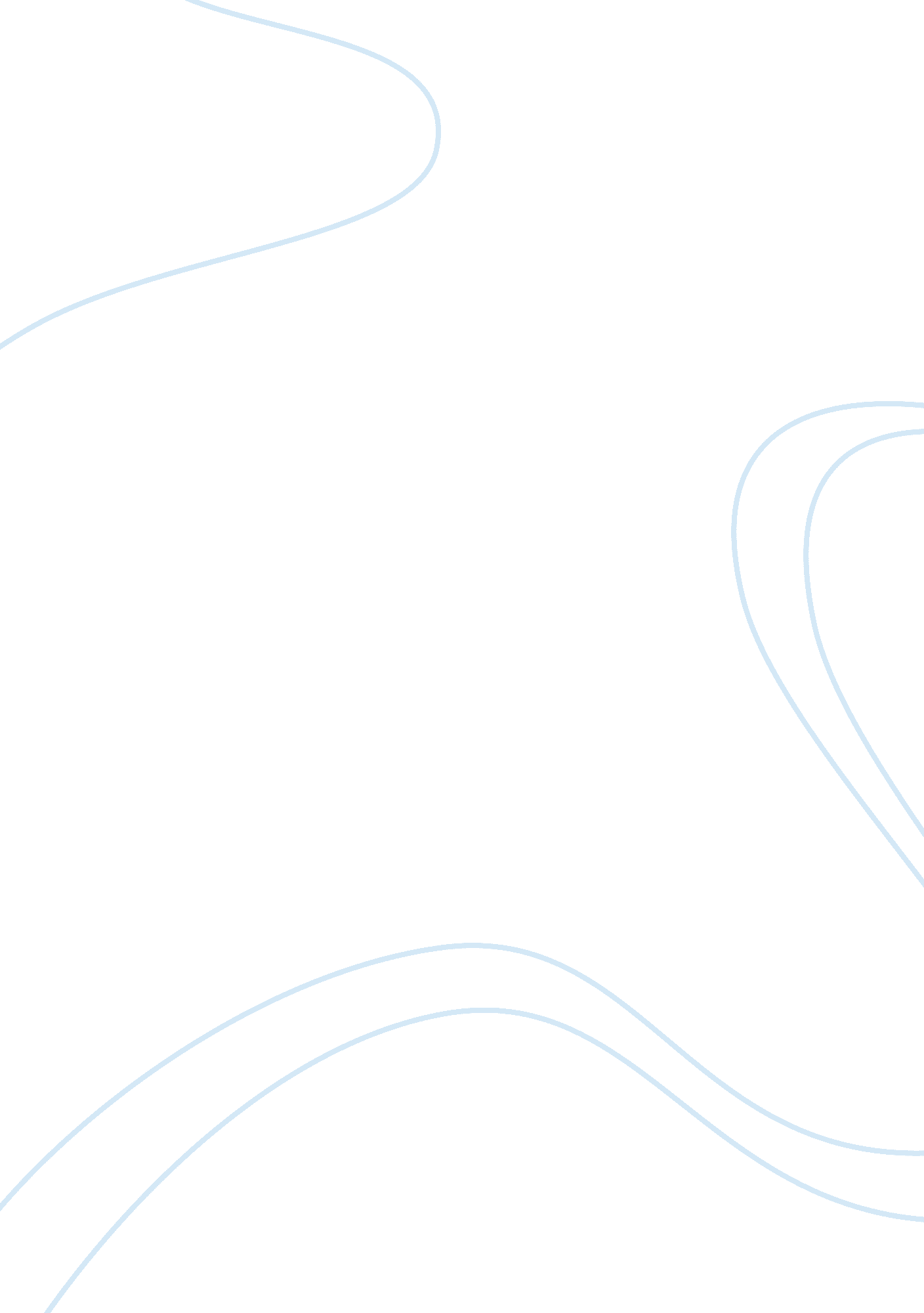 The challenges of strategic management in business commerce essayBusiness, Industries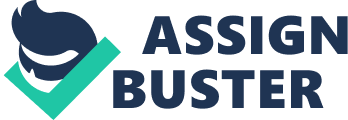 These yearss, concerns have become more competitory and productive. Therefore it is necessary for a concern to specify its concern way utilizing strategic direction to analysing its environment inside and outside of the administration and define but besides implement appropriate schemes to command ratings of the organisations operations over a long period of clip. Strategic direction is a planning system that requires sophisticated vision utilizing conceptual theoretical accounts to drive the administration into the right place throughout the market topographic point. This essay will get down with a treatment about strategic theoretical accounts and how they can assist directors cover with challenges that face them in everyday concern life and how strategic theoretical accounts can assist directors with determination doing sketching the benefits associated with strategic theoretical accounts, a brief overview of the Industry Life Cycle, Product Life Cycle theoretical account and the grind analysis theoretical account. Then this essay will travel on to Porters Five Forces strategic theoretical account, foremost with the overall description of the theoretical account, and followed by the theoretical accounts restrictions, so eventually a critical over position of the theoretical account, with positions take from writers and critics of the five forces strategic theoretical account. Finally, this essay will travel on and present the 6th force and why the 6th force has n’t been widely accepted unlike its brother Porters five force theoretical account. Section 1 All strategic direction theoretical accounts aid directors cover with challenges that face them every twenty-four hours. Models aid directors know if the administration is on the right path and how the administration can better, they help observe relevant information about its administration and how this information can be used to let the administration to execute more expeditiously and analyse resorts to do the administration behavior to a greater criterion. Besides, theoretical accounts assess ethical political hazard and the hazards involved with operating in foreign states, aid with future scenarios giving directors less stress due to exciting games and theoretical accounts help director place strategic factors through analysis. There is n’t anyone perfect strategic theoretical account that fits any company. Each company will stop up accommodating and developing its strategic theoretical account, this is frequently done by choosing a specific strategic theoretical account and accommodating it to travel indoors with the companies be aftering procedures. The benefits from strategic theoretical accounts and the intent they serve within an administration through planning for directors at all degrees include ; To clearly sketch or specify an administration and set up the realistic aims and ends for that administration in a certain clip graduated table, and do ready for execution. Communicate aims and ends to the components of the administration. Guaranting that effectual usage has been and will be made of an administration resources with the chief focal point being cardinal resorts precedences. Supplying a structured base so an administration can mensurate advancement and set up a structured mechanism to implement alteration when needed. Produce clearer focal point of an administration on bring forthing more effectivity and efficiency. Increasing productiveness from its increased effectivity and efficiency. Problem resolution. Strategic theoretical accounts aid directors with determination doing through constructing a corporate strong intuition that can heighten their ability at top direction to seeing on coming menaces and coming chances much sooner and with more truth by keeping a disciplined frontward gait that produces and drives the determination doing procedure to obtain a satisfactory decision. There are many conceptual theoretical accounts that might assist a senior director trade with the challenges that face them. Industry Life Cycle ( ILC ) is a theoretical account that ‘ s aimed at incorporating technological and industrial ratings in footings of flights and results which will be observed to assist with determination devising ( Suarez and Utterback, 1995 and Klepper, 2002 ) for case ; from an debut of an administration to its diminution over a period of clip ILC uses analysis normally utilizing five phases describing its growing to its death by technological inventions ( Scott, 2003 ) . Product Life Cycle ( PLC ) is a theoretical account that is besides uses to research and analyse market tendencies but with greater importance than ILC, ILC research chiefly focus on development issues while PLC chiefly focus on the market tendencies inherited from the ILC attack. PLC and ILC are footings that are used interchangeably throughout strategic direction ( Lieberman and Montgomery, 1998 ) . For case, tape cassettes, betamax picture tapes and floppies, which are illustrations of merchandises that have become nonextant PLC utilizations such illustrations to maintain path on market tendencies. Strength, failing, chance and menace ( SWOT ) analysis is a theoretical account that is uses to assistance directors in placing internal and external scheme factors which are of import to accomplishing the organisations aims. The internal factors are the strengths and failings of the administration, the external factors are the chances and menaces associated by outside factors to the administration. The internal factors can be seen as both strengths and failings but this depends on the organisations aims, one objectives strength can be another aims failing. The internal factors can include the 4P ‘ s ; program “ how to acquire from here to there ” , pattern “ actions over clip ” , place “ reflects determinations of merchandises and services in peculiar markets ” and perspective “ vision and way ” ( Mintzberg, 1994 ) every bit good as finance, fabricating capablenesss and forces. The external factors can include statute law, cultural alterations, technological alterations, market place alterations and competitory place alterations. A SWOT point that produces valuable schemes is of import. SWOT points that generates no schemes in non of import ( Humphrey, 1960 ) . Section 2 Porters Five Forces This essay will now present Porters Five Forces which is a strategic theoretical account developed by M E. Porter in a book he wrote in the 1980 ‘ s “ Techniques for Analyzing Industries and Competitors ” . The Models and thoughts which came to visible radiation during the 1980 ‘ s where all based upon the thoughts which stated in concern, competitory advantages had come from an ability in gaining a return from an investing which was much better than an norm for a peculiar sector in industry ( Thurlby, 1998 ) . Since that past clip Porters Five Forces has become a really of import concern tool when analysing any administrations industries construction in the strategic procedure. The Five Forces strategic theoretical account is based upon the thought that any corporate scheme must run into the menaces and chances from the administrations outside environment. Particularly the cognition that competitory schemes should be based on the apprehension of industry constructions and the manner industry constructions can alter. As the Five Forces Model analysis trades with external factors from outside an administrations industry that can act upon the really nature of its competition within, the inside forces of an organisations industry which influence the many ways administrations compete, and hence the industry ‘ s most likely profitableness comes from utilizing Porters Five Forces strategic theoretical account. A concern needs to understand the complex kineticss from its industry and its market so it can vie every bit efficaciously as it can in the market topographic point. Ported has defined which of the forces are driving the competition, proposing that a competitory environment has been created with the interaction of the five forces moving with concern. Besides in add-on to this competition throughout bing administrations and with the dainties of new administrations into the market place, there are besides the provider power forces, purchasing power forces, and menaces from replacement services and merchandises. Porter indicates that intense competition is entirely determined through the strengths of such forces ( Porter, 1980 ) . Porter believes he has identified the five competitory forces that do determine every market and industry. It ‘ s these forces he believes determines competition strength and hence the attraction and the profitableness of any industry. Corporate schemes aims should be to accommodate and modify these viing forces in such a manner to better an administrations place. Porter ‘ s strategic theoretical account supports the drive forces of industry through analysis. Based on information obtained from utilizing the Five Forces strategic theoretical account analysis, direction squads can do determinations on how to work or act upon different features of their peculiar industry ( Porter, 1980 ) . 